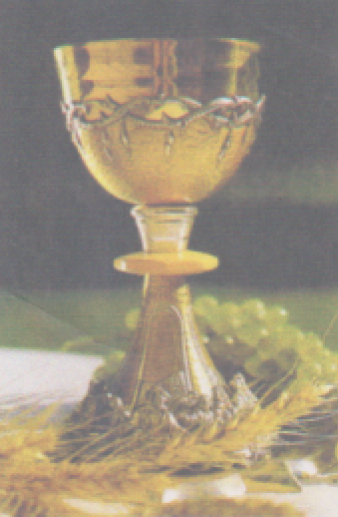 Unitamente ai Confratelli di MestreInvoco dal Signore s di TeL’abbondanza della Sua Grazia Per il tuo impegno apostolicoE Lo ringrazio per averti chiamato al sacerdozio.Con tutto l’affetto fraternoP. Secondo Brunelli crs